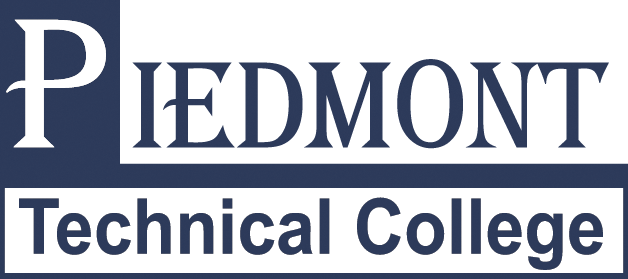 SAMPLE MERIT APPLICATION WORKSHEETOccupational Therapy Assistant (OTA) Program for Fall 2019This is NOT the application. Please do not submit. ONLY FOR FALL 2019To apply during one of the designated application times, go to the Health Science and Nursing Resources web page to submit an application:http://www.ptc.edu/college-resources/nursing-health-science/application-and-acceptance-datesSection 1: ATI TEAS – MathATI TEAS – ReadingSection 2: Program-Ready GPA The program ready GPA calculator can be found on the following webpage: https://websrv.ptc.edu/program_ready_gpa_calcCalculated using the highest grades on file for the program-ready courses: ENG 101: ___ MAT 120: ___ PSY 201: ___ BIO 210: ___   AHS 102:____  PSY 203:______   Program-Ready GPA: _____Section 3:  ResidencyIn the event of a tie, the student with the earliest priority date will be selected.  Math ScorePoints 90 – 100%2585% – 89.9%2080%– 84.9%1575% – 79.9%1065 – 74.9%564.9 or lower0Total (Maximum of 25) Reading ScorePoints 90 – 100%2585% – 89.9%2080%– 84.9%1575% – 79.9%1065 – 74.9%564.9 or lower0Total (Maximum of 25) 		Program-Ready GPAPoints4.0453.75 – 3.99403.5 – 3.74353.25 – 3.49303.0 – 3.24252.75 – 2.99202.5  - 2.7415TOTAL (Maximum of 45)Points Applicant resides in 7 county service area5Total (Maximum of 5) Worksheet TOTAL Score (Maximum of 100)